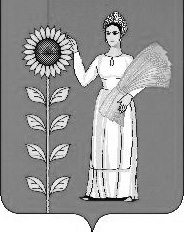 СОВЕТ ДЕПУТАТОВ СЕЛЬСКОГО ПОСЕЛЕНИЯТИХВИНСКИЙ СЕЛЬСОВЕТДобринского муниципального района Липецкой областиРоссийской Федерации53-я сессия VсозываР Е Ш Е Н И Е24.07.2019 г.                                 д.Большая Плавица                     № 199– рс      О внесении изменений в Бюджет сельского поселения Тихвинский сельсовет Добринского муниципального района Липецкой области Российской Федерации на 2019 год и на плановый период 2020 и 2021 годов           Рассмотрев представленный администрацией сельского поселения Тихвинский сельсовет проект решения «О внесении изменений в Бюджет сельского поселения Тихвинский сельсовет Добринского муниципального района Липецкой области Российской Федерации на 2019 год и на плановый период 2020 и 2021 годов » (утвержденный решением Совета депутатов сельского поселения №168-рс от 26.12.2018г.,) руководствуясь Положением «О бюджетном процессе сельского поселения Тихвинский сельсовет» и Уставом сельского поселения Тихвинский сельсовет, учитывая решение постоянной комиссий по экономике, бюджету и муниципальной собственности Совет депутатов сельского поселения РЕШИЛ:       1.Принять изменения в «Бюджет сельского поселения Тихвинский сельсовет Добринского муниципального района Липецкой области Российской Федерации на 2019 год и на плановый период 2020 и 2021 годов»  (прилагаются).        2. Направить указанный нормативный  правовой акт главе сельского поселения для подписания и официального обнародования.         3.Настоящее решение вступает в силу со дня его официального обнародования.Председатель Совета депутатовсельского поселения Тихвинский сельсовет                                              А.Г.Кондратов                                                                                                                                 Принятырешением Совета депутатов сельского поселения Тихвинский сельсовет от 24.07.2019 г. №  199 -рсИЗМЕНЕНИЯв бюджет сельского поселения Тихвинский сельсовет Добринского муниципального района Липецкой области Российской Федерации на 2019 год и на плановый период 2020 и 2021 годов       Внести в бюджет сельского поселения Тихвинский сельсовет Добринского муниципального района Липецкой области Российской Федерации на 2019 и на плановый период 2020 и 2021 годов (утв.решением Совета депутатов № 168-рс от 26.12.2018г.)  следующие изменения  : 1).В статье 1.:в п.1 п.п.1 цифры «6 620 858,27» заменить на цифры «12 142 350,27»в п.1 п.п.2 цифры «7 291 361,27» заменить на цифры «12 956 853,27»в п.1 п.п.3 цифры  «670503,00» заменить на цифры «814503,00» в п.2 п.п.2 цифры «3 799 700,00 » заменить на цифры «3 655 700,00 »в п.2 п.п.4 цифры «278 000,00»  заменить на цифры «422 000,00 »2).В статье 5: п.4 цифры «1 336 821,00»  заменить на цифры «6 858 313,00»п.7 п.п.1 цифры «1 336 821,00»  заменить на цифры «6 858 313,00»3). В статьи 8.:в п.1 абзац 1 цифры «1 078 000,00»  заменить на цифры «1222 000,00 »в  п.1 абзац 2  цифры «278 000,00»  заменить на цифры «422 000,00 » в п.2 абзац 1 цифры «278 000,00»  заменить на цифры «422 000,00 »4)Приложения 1,5,7,8,9,10,11,12,17,18 изложить в новой редакции (прилагается) Глава сельского поселенияТихвинский сельсовет                                              А.Г. Кондратов  Приложение 1                                   к решению Совета депутатов             сельского поселения Тихвинский сельсовет  №168  - рс от 26 декабря 2018  г. «О бюджете сельского поселения   Тихвинский сельсоветДобринского  муниципального района Липецкой области Российской Федерации на 2019 год и   плановый период 2020 и 2021 годов»   ИСТОЧНИКИ ФИНАНСИРОВАНИЯ ДЕФИЦИТА БЮДЖЕТАСЕЛЬСКОГО ПОСЕЛЕНИЯ НА 2019 ГОД иПЛАНОВЫЙ ПЕРИОД  2020 и 2021 годовПриложение  5к решению Совета депутатов  сельского поселения Тихвинский сельсовет №168  - рс от 26 декабря 2018  г.«О бюджете сельского поселенияТихвинский сельсовет Добринскогомуниципального района Липецкой области Российской Федерации на 2019 год                                                                                                 и   плановый период 2020 и 2021годов	Объем доходов по бюджету сельского поселения                                                                                                                      Тихвинский сельсовет на 2019 годПриложение  7к решению Совета депутатов  сельского поселения Тихвинский сельсовет №168 - рс от 26 декабря 2018  г. «О бюджете сельского поселенияТихвинский сельсовет Добринскогомуниципального района Липецкой области Российской Федерации на 2019 год и  плановый период 2020 и 2021 годов»Распределение бюджетных ассигнований сельского поселения по разделам и подразделам  классификации расходов бюджетов Российской Федерации на 2019 год                                                                                   				руб.                                                                                                                                            Приложение  8к решению Совета депутатов  сельского поселения Тихвинский сельсовет №168  - рс от 26 декабря 2018  г. «О бюджете сельского поселенияТихвинский сельсовет Добринскогомуниципального района Липецкой области Российской Федерации на 2019 год и  плановый период 2020 и 2021 годов»Распределение бюджетных ассигнований сельского поселения по разделам и подразделам  классификации расходов бюджетов Российской Федерации на  плановый период                                2020 и 2021 годов                                                                   руб.				Приложение  9к решению Совета депутатов  сельского поселения Тихвинский сельсовет №168  - рс от 26 декабря 2018  г. «О бюджете сельского поселенияТихвинский сельсовет Добринскогомуниципального района Липецкой области Российской Федерации на 2019 год и  плановый период 2020 и 2021 годов»ВЕДОМСТВЕННАЯ   СТРУКТУРАрасходов бюджета сельского поселения на 2019 год						руб.		          Приложение  10к решению Совета депутатов  сельского поселения Тихвинский сельсовет №168  - рс от 26 декабря 2018  г. «О бюджете сельского поселенияТихвинский сельсовет Добринскогомуниципального района Липецкой области Российской Федерации на 2019 год и  плановый период 2020 и 2021 годов»ВЕДОМСТВЕННАЯ   СТРУКТУРАрасходов бюджета сельского поселения на плановый период 2020 и 2021 годов						руб.		           Приложение  11к решению Совета депутатов  сельского поселения Тихвинский сельсовет №168  - рс от 26 декабря 2018  г. «О бюджете сельского поселенияТихвинский сельсовет Добринскогомуниципального района Липецкой области Российской Федерации на 2019 год и  плановый период 2020 и 2021 годов»Распределение расходов бюджета сельского поселения по разделам, подразделам,целевым статьям (муниципальным программам и непрограммным направлениям деятельности), группам видов расходов классификации расходовбюджетов Российской Федерации на 2019 годПриложение  12к решению Совета депутатов  сельского поселения Тихвинский сельсовет №168  - рс от 26 декабря 2018  г. «О бюджете сельского поселенияТихвинский сельсовет Добринскогомуниципального района Липецкой области Российской Федерации на 2019 год и  плановый период 2020 и 2021 годов»Распределение расходов бюджета сельского поселения по разделам,подразделам , целевым статьям (муниципальным программам и непрограммным направлениям деятельности), группам видов расходов классификации расходов бюджетов Российской Федерации на плановый период 2020 и 2021 годы						руб.		          Приложение  17к решению Совета депутатов  сельского поселения Тихвинский сельсовет №168  - рс от 26 декабря 2018  г. «О бюджете сельского поселенияТихвинский сельсовет Добринскогомуниципального района Липецкой области Российской Федерации на 2019 год и  плановый период 2020 и 2021 годов»Объем межбюджетных трансфертов, предусмотренных к получению из районного бюджета на 2019 годПриложение  18к решению Совета депутатов  сельского поселения Тихвинский сельсовет №168  - рс от 26 декабря 2018  г. «О бюджете сельского поселенияТихвинский сельсовет Добринскогомуниципального района Липецкой области Российской Федерации на 2019 год и  плановый период 2020 и 2021 годов» МУНИЦИПАЛЬНЫХ ЗАИМСТВОВАНИЙ СЕЛЬСКОГО ПОСЕЛЕНИЯ                             НА  2019 ГОД И НА ПЛАНОВЫЙ ПЕРИОД 2020 и 2021 ГОДОВНаименование групп, подгрупп,статей, подстатей, элементов, кодов экономической классификации источников внутреннего финансирования дефицита бюджетаКод администратораКод бюджетной классификации2019 год2020 год2021 годПолучение кредитов от других бюджетов бюджетной системы Российской Федерации бюджетами сельских поселений в валюте Российской Федерации91801 03 01 00 10 0000 710422000,000,000,00Погашение бюджетами сельских поселений кредитов от других бюджетов бюджетной системы Российской Федерации в валюте Российской Федерации91801 03 01 00 10 0000 810-800 000,00-422000,000,00Изменение остатков на счетах по учету средств бюджета сельского поселения91801 05 00 00 10 0000 0001192503,000,000,00ИТОГО814503,00-422000,000,00(в рублях)Код бюджетной классификацииНаименование показателей 2019   годКод бюджетной классификацииНаименование показателей 2019   годНалоговые доходы1 832 500,00101 02000 00 0000 110Налог на доходы с физических лиц62 500,00105 01000 00 0000 110Налог, взимаемый в связи с применением упрощенной системы налогообложения700 000,00106 01000 00 0000 110Налог на имущество с физических лиц128 000,00106 06000 00 0000 110Земельный налог942 000,00Неналоговые доходы16 000,00111 05 025 10 0000 120Доходы, получаемые в виде арендной платы за земли после разграничения государственной собственности на землю, а также средства от продажи права на заключение договоров аренды указанных земельных участков (за исключением земельных участков муниципальных бюджетных и автономных учреждений)16 000,001 00 00000 00 0000 000Итого собственных доходов1 848 500,00202 15001 10 0000 150Дотация бюджетам сельских поселений  на выравнивание бюджетной обеспеченности поселений2 145 400,00202 15002 10 0000 150Дотация бюджетам сельских поселений  на поддержку мер по обеспечению сбалансированности местных бюджетов        46 600,00202 35118 10 0000 150Субвенция бюджетам поселений на осуществление первичного воинского учета на территориях, где отсутствуют военные комиссариаты76 700,00202 40014 10 0000 150Межбюджетные трансферты, передаваемые бюджетам сельских поселений из бюджетов муниципальных районов на осуществление части полномочий по решению вопросов местного значения в соответствии с заключенными соглашениями6 858 313,00202 90054 10 0000 150Прочие безвозмездные поступления в бюджеты сельских поселений от бюджетов муниципальных районов800 000,002 02 29999 10 0000 150Прочие субсидии бюджетам сельских поселений366 837,272 00 00000 00 0000 000Безвозмездные поступления, всего10 293 850,27ВСЕГО ДОХОДОВ12 142 350,27НаименованиеРазделПодраздел2019 годВсего12 956 853,27Общегосударственные вопросы01002 155 822,27Функционирование высшего должностного лица субъекта Российской Федерации и муниципального образования0102703 910,00Функционирование Правительства Российской Федерации, высших исполнительных органов государственной власти субъектов Российской Федерации, местных администраций 01041 285 212,00Обеспечение деятельности финансовых, налоговых и таможенных органов и органов финансового (финансово-бюджетного) надзора0106149 970,00Другие общегосударственные вопросы0113           16730,27Национальная оборона0200           76 700,00Мобилизационная и вневойсковая подготовка020376 700,00Национальная экономика04007 257 313,00Дорожное хозяйство04096 858 313,00Национальная экономика0412399 000,00Жилищно-коммунальное хозяйство0500509 255,00Благоустройство0503509 255,00Культура, кинематография 08002 727 375,00Культура  08012 727 375,00Физическая культура и спорт1100229 388,00Массовый спорт1102229 388,00Обслуживание государственного и муниципального долга13001000,00Обслуживание государственного внутреннего и муниципального долга13011000,00НаименованиеРазделПодраздел2020 год 2021 годВсего3 655 700,004 458 100,00Общегосударственные вопросы01002 023 620,002 033 595,00Функционирование высшего должностного лица субъекта Российской Федерации и муниципального образования0102703 910,00703 910,00Функционирование Правительства Российской Федерации, высших исполнительных органов государственной власти субъектов Российской Федерации, местных администраций 01041 160 581,001 170 556,00Обеспечение деятельности финансовых, налоговых и таможенных органов и органов финансового (финансово-бюджетного) надзора0106149 970,00149 970,00Другие общегосударственные вопросы01139 159,009 159,00Национальная оборона020076 700,0079 100,00Мобилизационная и вневойсковая подготовка020376 700,0079 100,00Национальная экономика0400Дорожное хозяйство0409Жилищно-коммунальное хозяйство0500297521,00699 821,00Благоустройство0503297521,00699 821,00Культура, кинематография 08001 147 559,001 405 584,00Культура 08011 147 559,001 405 584,00Обслуживание государственного и муниципального долга1301300,000,00Обслуживание государственного внутреннего и муниципального долга1301300,000,00Условно утвержденные расходы 110 000,00240 000,00Условно утвержденные расходы  110 000,00240 000,00НаименованиеГлавныйраспорядительРазделПодразделЦелевая статьяВид расходовсуммаАдминистрация сельского поселения Тихвинский сельсовет Добринского муниципального района Липецкой области Российской Федерации, всего91812 956 853,27Общегосударственные вопросы918012 155 822,27Функционирование высшего должностного лица субъекта Российской Федерации и муниципального образования9180102703 910,00Непрограммные расходы бюджета сельского поселения918010299 0 00 00000703 910,00Обеспечение деятельности органов местного самоуправления  сельского поселения918010299 1 00 00000703 910,00Обеспечение деятельности главы местной администрации (исполнительно-распорядительного органа муниципального образования) 918010299 1 00 00050703 910,00Расходы на выплаты персоналу в целях обеспечения выполнения функций государственными (муниципальными) органами, казенными учреждениями, органами управления государственными внебюджетными фондами918010299 1 00 00050100703 910,00Функционирование Правительства Российской Федерации, высших исполнительных органов государственной власти субъектов Российской Федерации, местных администраций 91801041 285 212,00Непрограммные расходы бюджета поселения918010499 0 00 000001 285 212,00Иные  непрограммные мероприятия918010499 9 00 000001 285 212,00Расходы на выплаты по оплате труда работников органов местного самоуправления 918010499 9 00 00110877277,00Расходы на выплаты персоналу в целях обеспечения выполнения функций государственными (муниципальными) органами, казенными учреждениями, органами управления государственными внебюджетными фондами918010499 9 00 00110100877277,00Расходы на обеспечение функций органов местного самоуправления (за исключением расходов на выплаты по оплате труда работников указанных органов) 918010499 9 00 00120407935,00Закупка товаров, работ и услуг для обеспечения государственных (муниципальных) нужд918010499 9 00 00120200350068,00Иные бюджетные ассигнования918010499 9 00 0012080057867,00Обеспечение деятельности финансовых, налоговых и таможенных органов и органов финансового (финансово-бюджетного) надзора9180106149 970,00Непрограммные расходы бюджета поселения918010699 0 00 00000149 970,00Иные непрограммные мероприятия 918010699 9 00 00000149 970,00Межбюджетные трансферты бюджету муниципального района из бюджета поселения на осуществление части полномочий по решению вопросов местного значения в соответствии с заключенным соглашением 918010699 9 00 00130149 970,00Межбюджетные трансферты918010699 9 00 00130500149 970,00Другие общегосударственные вопросы918011316730,27Муниципальная программа сельского поселения «Устойчивое развитие территории сельского поселения Тихвинский сельсовет на 2019-2024 годы»918011301 0 00 0000016730,27Подпрограмма «Обеспечение реализации муниципальной политики на территории сельского поселения Тихвинский сельсовет»918011301 4 00 0000016730,27Основное мероприятие «Приобретение услуг по сопровождению сетевого программного обеспечения по электронному ведению похозяйственного учета918011301 4 02 0000014030,27Расходы на приобретение программного обеспечения  на условиях софинансирования с областным бюджетом918011301 4 02 S67906 293,00Закупка товаров, работ и услуг для обеспечения  (государственных) муниципальных нужд918011301 4 02 S67902006 293,00Приобретение программного обеспечения по электронному ведению похозяйственного учета в поселении918011301 4 02 867907 737,27Закупка товаров, работ и услуг для обеспечения  (государственных) муниципальных нужд918011301 4 02 867902007 737,27Основное мероприятие ежегодные членские взносы в Ассоциацию «Совета муниципальных образований» 918011301 4 04 000002 700,00Расходы на оплату членских взносов918011301 4 04 200802 700,00Иные бюджетные ассигнования918011301 4 04 200808002 700,00Национальная оборона918020076 700,00Мобилизационная  и вневойсковая подготовка918020376 700,00Непрограммные расходы бюджета поселения918020399 0 00 0000076 700,00Иные непрограммные мероприятия 918020399 9 00 0000076 700,00Осуществление первичного воинского учета на территориях, где отсутствуют военные комиссариаты  918020399 9 00 5118076 700,00Расходы на выплаты персоналу в целях обеспечения выполнения функций государственными (муниципальными) органами, казенными учреждениями, органами управления государственными внебюджетными фондами918020399 9 00 5118010070 800,00Закупка товаров, работ и услуг для обеспечения государственных (муниципальных) нужд918020399 9 00 511802005 900,00Национальная экономика918047 257 313,00Дорожное хозяйство(дорожные фонды)91804096 858 313,00Муниципальная программа сельского поселения «Устойчивое развитие территории сельского поселения Тихвинский сельсовет на 2019-2024 годы»918040901 0 00 000006 858 313,00 Подпрограмма «Обеспечение населения качественной, развитой инфраструктурой и повышение уровня благоустройства территории сельского поселения Тихвинский сельсовет»918040901 1 00 000006 858 313,00Основное мероприятие «Содержание инженерной инфраструктуры сельского поселения Тихвинский сельсовет»918040901 1 01 00000352 500,00Расходы на содержание  дорог918040901 1 01 41100352 500,00Закупка товаров, работ и услуг для обеспечения государственных (муниципальных) нужд918040901 1 01 41100200352 500,00Расходы на погашение кредиторской задолженности по ремонту автомобильных дорог918040901 1 01 414006 505 813,00Закупка товаров, работ и услуг для обеспечения государственных (муниципальных) нужд918040901 1 01 414002006 505 813,00Другие вопросы в области национальной экономики9180412399 000,00Муниципальная программа сельского поселения «Устойчивое развитие территории сельского поселения Тихвинский сельсовет на 2019-2024 годы»918041201 0 00 00000399 000,00Подпрограмма «Обеспечение реализации муниципальной политики на территории сельского поселения Тихвинский сельсовет»918041201 4 00 00000399 000,00Региональный проект (Жилье)918041201 4 F1 00000399 000,00Внесение изменений в генеральный план, правила землепользования и застройки сельского поселения Тихвинский сельсовет918041201 4 F1 86020  399 000,00Закупка товаров, работ и услуг для обеспечения государственных (муниципальных) нужд918041201 4 F1 86020200399 000,00Жилищно-коммунальное хозяйство9180500509 255,00Благоустройство9180503509 255,00Муниципальная программа сельского поселения «Устойчивое развитие территории сельского поселения Тихвинский сельсовет на 2019-2024 годы»918050301 0 00 00000509 255,00Подпрограмма «Обеспечение населения качественной, развитой инфраструктурой и повышение уровня благоустройства территории сельского поселения Тихвинский сельсовет»918050301 1 00 00000509 255,00Основное мероприятие «Текущие расходы на содержание, реконструкцию и поддержание в рабочем состоянии системы уличного освещения сельского поселения918050301 1 03 00000449 255,00Расходы на уличное освещение на условиях софинансирования с местным бюджетом918050301 1 03 S6150449 255,00Закупка товаров, работ и услуг для обеспечения государственных (муниципальных) нужд918050301 1 03 S6150200449 255,00Основное мероприятие «Прочие мероприятия по благоустройству сельского поселения»918050301 1 05 0000060 000,00Реализация направления расходов основного мероприятия «Прочие мероприятия по благоустройству сельского поселения»918050301 1 05 9999960 000,00Закупка товаров, работ и услуг для обеспечения государственных (муниципальных) нужд918050301 1 05 99999200110 255,00Культура, кинематография 91808002 727 375,00Культура 91808012 727 375,00Муниципальная программа сельского поселения «Устойчивое развитие территории сельского поселения Тихвинский сельсовет на 2019-2024 годы»918080101 0 00 000002 727 375,00Подпрограмма «Развитие социальной сферы на территории сельского поселения Тихвинский сельсовет»918080101 2 00 000002 727 375,00Основное мероприятие «Создание условий и проведение мероприятий направленных на развитие культуры сельского поселения»918080101 2 01 000001 337 047,00Предоставление бюджетным и автономным учреждениям субсидий 918080101 2 01 090001 337 047,00Предоставление субсидий бюджетным, автономным учреждениям и иным некоммерческим организациям918080101 2 01 090006001 337 047,00Основное мероприятие «Капитальный ремонт дома культуры Тихвинский ПЦК»918080101 2 03 000001 390 328,00Расходы на капитальный ремонт Тихвинский ПЦК на условиях софинансирования с областным бюджетом918080101 2 03 S6010278 066,00Предоставление субсидий бюджетным, автономным учреждениям и иным некоммерческим организациям918080101 2 03 S6010600278 066,00Расходы на капитальный ремонт Тихвинский ПЦК 918080101 2 03 860101 112 262,00Предоставление субсидий бюджетным, автономным учреждениям и иным некоммерческим организациям918080101 2 03 860106001 112 262,00Физическая культура и спорт91811229 388,00Массовый спорт9181102229 388,00Муниципальная программа сельского поселения «Устойчивое развитие территории сельского поселения Тихвинский сельсовет на 2019-2024 годы»918110201 0 00 00000229 388,00Подпрограмма «Развитие социальной сферы на территории сельского поселения Тихвинский сельсовет»918110201 2 00 00000229 388,00Основное мероприятие «Создание условий и проведение мероприятий, направленных на развитие физкультуры и массового спорта»918110201 2 02 00000229 388,00Расходы, направленные на устройство хоккейной площадки918110201 2 02 20050229 388,00Закупка товаров, работ и услуг для обеспечения государственных (муниципальных) нужд918110201 2 02 20050200229 388,00Обслуживание государственного и муниципального долга918131 000,00Обслуживание государственного внутреннего и муниципального долга91813011 000,00Муниципальная программа сельского поселения «Устойчивое развитие территории сельского поселения Тихвинский сельсовет на 2019-2024 годы»918130101 0 00 000001 000,00Подпрограмма «Обеспечение реализации муниципальной политики на территории сельского поселения Тихвинский сельсовет»918130101 4 00 000001 000,00Основное мероприятие «Обслуживание муниципального долга»918130101 4 05 000001 000,00Расходы по обслуживанию муниципального долга918130101 4 05 200901 000,00Обслуживание государственного (муниципального) долга918130101 4 05 200907001 000,00НаименованиеГлавныйраспорядительРазделПодразделЦелевая статьяВид расходов 2020 год 2021 годАдминистрация сельского поселения Тихвинский сельсовет Добринского муниципального района Липецкой области Российской Федерации, всего9183 655700 ,004 458 100,00Общегосударственные вопросы918012 023 620,002 033 595,00Функционирование высшего должностного лица субъекта Российской Федерации и муниципального образования9180102703 910,00703 910,00Непрограммные расходы  бюджета сельского поселения918010299 0 00 00000703 910,00703 910,00Обеспечение деятельности органов местного самоуправления сельского поселения918010299 1 00 00000703 910,00703 910,00Обеспечение деятельности главы местной администрации (исполнительно-распорядительного органа муниципального образования) 918010299 1 00 00050703 910,00703 910,00Расходы на выплаты персоналу в целях обеспечения выполнения функций государственными (муниципальными) органами, казенными учреждениями, органами управления государственными внебюджетными фондами918010299 1 00 00050100703 910,00703  910,00Функционирование Правительства Российской Федерации, высших исполнительных органов государственной власти субъектов Российской Федерации, местных администраций 91801041 160 581,001 170 556,00Непрограммные расходы бюджета поселения918010499 0 00 000001 160 581,001 170 556,00Иные непрограммные мероприятия 918010499 9 00 000001 160 581,001 170 556,00Расходы на выплаты по оплате труда работников органов местного самоуправления 918010499 9 00 00110867 571,00867 571,00Расходы на выплаты персоналу в целях обеспечения выполнения функций государственными (муниципальными) органами, казенными учреждениями, органами управления государственными внебюджетными фондами918010499 9 00 00110100867 571,00867 571,00Расходы на обеспечение функций органов местного самоуправления (за исключением расходов на выплаты по оплате труда работников указанных органов) 918010499 9 00 00120293 010,00302 985,00Закупка товаров, работ и услуг для обеспечения государственных   (муниципальных) нужд918010499 9 00 00120200276 680,00286 660,00Иные бюджетные ассигнования918010499 9 00 0012080016 325,0016 325,00Обеспечение деятельности финансовых, налоговых и таможенных органов и органов финансового (финансово-бюджетного) надзора9180106149 970,00149 970,00Непрограммные расходы бюджета поселения918010699 0 00 00000149 970,00149 970,00Иные непрограммные мероприятия 918010699 9 00 00000149 970,00149 970,00Межбюджетные трансферты бюджету муниципального района из бюджета поселения на осуществление части полномочий по решению вопросов местного значения в соответствии с заключенным соглашением 918010699 9 00 00130149 970,00149 970,00Межбюджетные трансферты918010699 9 00 00130500149 970,00149 970,00Другие общегосударственные вопросы91801139 159,009 159,00Муниципальная программа сельского поселения «Устойчивое развитие территории сельского поселения Тихвинский сельсовет на 2019-2024 годы»918011301 0 00 000009 159,009 159,00Подпрограмма «Обеспечение реализации муниципальной политики на территории сельского поселения Тихвинский сельсовет»918011301 4 00 000009 159,00   9 159,00Основное мероприятие «Приобретение услуг по сопровождению сетевого программного обеспечения по электронному ведению похозяйственного учета918011301 4 02 000006 300,006 300,00Расходы на приобретение  программного обеспечения на условиях софинансирования с областным бюджетом918011301 4 02 S67906 300,006 300,00Закупка товаров, работ и услуг для обеспечения (государственных) муниципальных нужд918011301 4 02 S67902006 300,006 300,00Основное мероприятие Ежегодные членские взносы в Ассоциацию «Совета муниципальных образований»918011301 4 04 000002 859,002 859,00Расходы на оплату членских взносов 918011301 4 04 200802 859,002 859,00Иные бюджетные ассигнования918011301 4 04 200808002 859,002 859,00Национальная оборона918020076 700,0079 100,00Мобилизационная  и вневойсковая подготовка918020376 700,0079 100,00Непрограммные расходы бюджета поселения918020399 0 00 0000076 700,0079 100,00Иные непрограммные мероприятия 918020399 9 00 0000076 700,0079 100,00Осуществление первичного воинского учета на территориях, где отсутствуют военные комиссариаты  918020399 9 00 5118076 700,0079 100,00Расходы на выплаты персоналу в целях обеспечения выполнения функций государственными (муниципальными) органами, казенными учреждениями, органами управления государственными внебюджетными фондами918020399 9 00 5118010070 800,0073 200,00Закупка товаров, работ и услуг для обеспечения государственных (муниципальных) нужд918020399 9 00 511802005 900,005 900,00Жилищно-коммунальное хозяйство9180500297 521,00699 821,00Благоустройство9180503297 521,00699 821,00Муниципальная программа сельского поселения «Устойчивое развитие территории сельского поселения Тихвинский сельсовет на 2019-2024 годы»918050301 0 00 00000297 521,00699 821,00Подпрограмма «Обеспечение населения качественной, развитой инфраструктурой и повышение уровня благоустройства территории сельского поселения Тихвинский сельсовет»918050301 1 00 00000297 521,00699 821,00Основное мероприятие «Текущие расходы на содержание, реконструкцию и поддержание в рабочем состоянии системы уличного освещения сельского поселения918050301 1 03 00000267 471,00689 771,00Расходы на уличное освещение 918050301 1 03 S6150267 471,00689 771,00Закупка товаров, работ и услуг для обеспечения государственных (муниципальных) нужд918050301 1 03 S6150200267 471,00689 771,00Основное мероприятие «Прочие мероприятия по благоустройству сельского поселения»918050301 1 05 0000030 050,0010 050,00Реализация направления расходов основного мероприятия « Прочие мероприятия по благоустройству сельского поселения»918050301 1 05 9999930 050,0010 050,00Закупка товаров, работ и услуг для обеспечения государственных (муниципальных) нужд918050301 1 05 9999920030 050,0010 050,00Культура, кинематография 91808001 147 559,001 405 584,00Культура 91808011 147 559,001 405 584,00Муниципальная программа сельского поселения «Устойчивое развитие территории сельского поселения Тихвинский сельсовет на 2019-2024 годы»918080101 0 00 000001 147 559,001 405 584,00Подпрограмма «Развитие социальной сферы на территории сельского поселения Тихвинский сельсовет»918080101 2 00 000001 147 559,001 405 584,00Основное мероприятие «Создание условий и проведение мероприятий направленных на развитие культуры сельского поселения»918080101 2 01 000001 147 559,001 405 584,00Предоставление бюджетным и автономным учреждениям субсидий 918080101 2 01 090001 147 559,001 405 584,00Предоставление  бюджетным, автономным учреждениям субсидий918080101 2 01 090006001 147 559,001 405 584,00Обслуживание государственного и муниципального долга91813300,000,00Обслуживание государственного внутреннего и муниципального долга9181301300,000,00Муниципальная программа сельского поселения «Устойчивое развитие территории сельского поселения Тихвинский сельсовет на 2019-2024 годы»918130101 0 00 00000300,000,00Подпрограмма «Обеспечение реализации муниципальной политики на территории сельского поселения Тихвинский сельсовет»918130101 4 00 00000300,000,00Основное мероприятие «Обслуживание муниципального долга»918130101 4 05 00000300,000,00Расходы по обслуживанию муниципального долга918130101 4 05 20090300,000,00Обслуживание государственного (муниципального) долга918130101 4 05 20090700300,000,00Условно утвержденные расходы918110 000,00240 000,00Условно утвержденные расходы918110 000,00240 000,00Непрограммные расходы бюджета поселения918110 000,00240 000,00Иные непрограммные мероприятия 918110 000,00240 000,00Условно утвержденные расходы  918110 000,00240 000,00Иные бюджетные ассигнования918110 000,00240 000,00НаименованиеРазделПодразделЦелевая статьяВид расходовсуммаАдминистрация сельского поселения Тихвинский сельсовет Добринского муниципального района Липецкой области Российской Федерации, всего12 956 853,27Общегосударственные вопросы012 155 822,27Функционирование высшего должностного лица субъекта Российской Федерации и муниципального образования0102703 910,00Непрограммные расходы бюджета сельского поселения010299 0 00 00000703 910,00Обеспечение деятельности органов местного самоуправления  сельского поселения010299 1 00 00000703 910,00Обеспечение деятельности главы местной администрации (исполнительно-распорядительного органа муниципального образования) 010299 1 00 00050703 910,00Расходы на выплаты персоналу в целях обеспечения выполнения функций государственными (муниципальными) органами, казенными учреждениями, органами управления государственными внебюджетными фондами010299 1 00 00050100703 910,00Функционирование Правительства Российской Федерации, высших исполнительных органов государственной власти субъектов Российской Федерации, местных администраций 01041 285 212,00Непрограммные расходы бюджета поселения010499 0 00 000001 285 212,00Иные  непрограммные мероприятия010499 9 00 000001 285 212,00Расходы на выплаты по оплате труда работников органов местного самоуправления 010499 9 00 00110877277,00Расходы на выплаты персоналу в целях обеспечения выполнения функций государственными (муниципальными) органами, казенными учреждениями, органами управления государственными внебюджетными фондами010499 9 00 00110100877277,00Расходы на обеспечение функций органов местного самоуправления (за исключением расходов на выплаты по оплате труда работников указанных органов) 010499 9 00 00120407935,00Закупка товаров, работ и услуг для обеспечения государственных (муниципальных) нужд010499 9 00 00120200350068,00Иные бюджетные ассигнования010499 9 00 0012080057867,00Обеспечение деятельности финансовых, налоговых и таможенных органов и органов финансового (финансово-бюджетного) надзора0106149 970,00Непрограммные расходы бюджета поселения010699 0 00 00000149 970,00Иные непрограммные мероприятия 010699 9 00 00000149 970,00Межбюджетные трансферты бюджету муниципального района из бюджета поселения на осуществление части полномочий по решению вопросов местного значения в соответствии с заключенным соглашением 010699 9 00 00130149 970,00Межбюджетные трансферты010699 9 00 00130500149 970,00Другие общегосударственные вопросы011316730,27Муниципальная программа сельского поселения «Устойчивое развитие территории сельского поселения Тихвинский сельсовет на 2019-2024 годы»011301 0 00 0000016730,27Подпрограмма «Обеспечение реализации муниципальной политики на территории сельского поселения Тихвинский сельсовет»011301 4 00 0000016730,27Основное мероприятие «Приобретение услуг по сопровождению сетевого программного обеспечения по электронному ведению похозяйственного учета011301 4 02 0000014030,27Расходы на приобретение программного обеспечения  на условиях софинансирования с областным бюджетом011301 4 02 S67906 293,00Закупка товаров, работ и услуг для обеспечения  (государственных) муниципальных нужд011301 4 02 S67902006 293,00Приобретение программного обеспечения по электронному ведению похозяйственного учета в поселении011301 4 02 867907 737,27Закупка товаров, работ и услуг для обеспечения  (государственных) муниципальных нужд011301 4 02 867902007 737,27Основное мероприятие ежегодные членские взносы в Ассоциацию «Совета муниципальных образований» 011301 4 04 000002 700,00Расходы на оплату членских взносов011301 4 04 200802 700,00Иные бюджетные ассигнования011301 4 04 200808002 700,00Национальная оборона020076 700,00Мобилизационная  и вневойсковая подготовка020376 700,00Непрограммные расходы бюджета поселения020399 0 00 0000076 700,00Иные непрограммные мероприятия 020399 9 00 0000076 700,00Осуществление первичного воинского учета на территориях, где отсутствуют военные комиссариаты  020399 9 00 5118076 700,00Расходы на выплаты персоналу в целях обеспечения выполнения функций государственными (муниципальными) органами, казенными учреждениями, органами управления государственными внебюджетными фондами020399 9 00 5118010070 800,00Закупка товаров, работ и услуг для обеспечения государственных (муниципальных) нужд020399 9 00 511802005 900,00Национальная экономика047 257 313,00Дорожное хозяйство(дорожные фонды)04096 858 313,00Муниципальная программа сельского поселения «Устойчивое развитие территории сельского поселения Тихвинский сельсовет на 2019-2024 годы»040901 0 00 000006 858 313,00 Подпрограмма «Обеспечение населения качественной, развитой инфраструктурой и повышение уровня благоустройства территории сельского поселения Тихвинский сельсовет»040901 1 00 000006 858 313,00Основное мероприятие «Содержание инженерной инфраструктуры сельского поселения Тихвинский сельсовет»040901 1 01 00000352 500,00Расходы на содержание  дорог040901 1 01 41100352 500,00Закупка товаров, работ и услуг для обеспечения государственных (муниципальных) нужд040901 1 01 41100200352 500,00Расходы на погашение кредиторской задолженности по ремонту автомобильных дорог040901 1 01 414006 505 813,00Закупка товаров, работ и услуг для обеспечения государственных (муниципальных) нужд040901 1 01 414002006 505 813,00Другие вопросы в области национальной экономики0412399 000,00Муниципальная программа сельского поселения «Устойчивое развитие территории сельского поселения Тихвинский сельсовет на 2019-2024 годы»041201 0 00 00000399 000,00Подпрограмма «Обеспечение реализации муниципальной политики на территории сельского поселения Тихвинский сельсовет»041201 4 00 00000399 000,00Региональный проект (Жилье)041201 4 F1 00000399 000,00Внесение изменений в генеральный план, правила землепользования и застройки сельского поселения Тихвинский сельсовет041201 4 F1 86020399 000,00Закупка товаров, работ и услуг для обеспечения государственных (муниципальных) нужд041201 4 F1 86020200399 000,00Жилищно-коммунальное хозяйство0500509 255,00Благоустройство0503509 255,00Муниципальная программа сельского поселения «Устойчивое развитие территории сельского поселения Тихвинский сельсовет на 2019-2024 годы»050301 0 00 00000509 255,00Подпрограмма «Обеспечение населения качественной, развитой инфраструктурой и повышение уровня благоустройства территории сельского поселения Тихвинский сельсовет»050301 1 00 00000509 255,00Основное мероприятие «Текущие расходы на содержание, реконструкцию и поддержание в рабочем состоянии системы уличного освещения сельского поселения050301 1 03 00000449255,00Расходы на уличное освещение на условиях софинансирования с местным бюджетом050301 1 03 S6150449255,00Закупка товаров, работ и услуг для обеспечения государственных (муниципальных) нужд050301 1 03 S6150200449255,00Основное мероприятие «Прочие мероприятия по благоустройству сельского поселения»050301 1 05 0000060000,00Реализация направления расходов основного мероприятия «Прочие мероприятия по благоустройству сельского поселения»050301 1 05 9999960000,00Закупка товаров, работ и услуг для обеспечения государственных (муниципальных) нужд050301 1 05 9999920060000,00Культура, кинематография 08002 727 375,00Культура 08012 727 375,00Муниципальная программа сельского поселения «Устойчивое развитие территории сельского поселения Тихвинский сельсовет на 2019-2024 годы»080101 0 00 000002 727 375,00Подпрограмма «Развитие социальной сферы на территории сельского поселения Тихвинский сельсовет»080101 2 00 000002 727 375,00Основное мероприятие «Создание условий и проведение мероприятий направленных на развитие культуры сельского поселения»080101 2 01 000001 337 047,00Предоставление бюджетным и автономным учреждениям субсидий 080101 2 01 090001 337 047,00Предоставление субсидий бюджетным, автономным учреждениям и иным некоммерческим организациям080101 2 01 090006001 337 047,00Основное мероприятие «Капитальный ремонт дома культуры Тихвинский ПЦК»080101 2 03 000001 390 328,00Расходы на капитальный ремонт Тихвинский ПЦК на условиях софинансирования с областным бюджетом080101 2 03 S6010278 066,00Предоставление субсидий бюджетным, автономным учреждениям и иным некоммерческим организациям080101 2 03 S6010600278 066,00Расходы на капитальный ремонт Тихвинский ПЦК 080101 2 03 860101 112 262,00Предоставление субсидий бюджетным, автономным учреждениям и иным некоммерческим организациям080101 2 03 860106001 112 262,00Физическая культура и спорт11229 388,00Массовый спорт1102229 388,00Муниципальная программа сельского поселения «Устойчивое развитие территории сельского поселения Тихвинский сельсовет на 2019-2024 годы»110201 0 00 00000229 388,00Подпрограмма «Развитие социальной сферы на территории сельского поселения Тихвинский сельсовет»110201 2 00 00000229 388,00Основное мероприятие «Создание условий и проведение мероприятий, направленных на развитие физкультуры и массового спорта»110201 2 02 00000229 388,00Расходы, направленные на устройство хоккейной площадки110201 2 02 20050229 388,00Закупка товаров, работ и услуг для обеспечения государственных (муниципальных) нужд110201 2 02 20050200229 388,00Обслуживание государственного и муниципального долга131 000,00Обслуживание государственного внутреннего и муниципального долга13011 000,00Муниципальная программа сельского поселения «Устойчивое развитие территории сельского поселения Тихвинский сельсовет на 2019-2024 годы»130101 0 00 000001 000,00Подпрограмма «Обеспечение реализации муниципальной политики на территории сельского поселения Тихвинский сельсовет»130101 4 00 000001 000,00Основное мероприятие «Обслуживание муниципального долга»130101 4 05 000001 000,00Расходы по обслуживанию муниципального долга130101 4 05 200901 000,00Обслуживание государственного (муниципального) долга130101 4 05 200907001 000,00НаименованиеРазделПодразделЦелевая статьяВид расходов 2020 год 2021 годАдминистрация сельского поселения Тихвинский сельсовет Добринского муниципального района Липецкой области Российской Федерации, всего3 655700 ,004 458 100,00Общегосударственные вопросы012 023 620,002 033 595,00Функционирование высшего должностного лица субъекта Российской Федерации и муниципального образования0102703 910,00703 910,00Непрограммные расходы  бюджета сельского поселения010299 0 00 00000703 910,00703 910,00Обеспечение деятельности органов местного самоуправления сельского поселения010299 1 00 00000703 910,00703 910,00Обеспечение деятельности главы местной администрации (исполнительно-распорядительного органа муниципального образования) 010299 1 00 00050703 910,00703 910,00Расходы на выплаты персоналу в целях обеспечения выполнения функций государственными (муниципальными) органами, казенными учреждениями, органами управления государственными внебюджетными фондами010299 1 00 00050100703 910,00703  910,00Функционирование Правительства Российской Федерации, высших исполнительных органов государственной власти субъектов Российской Федерации, местных администраций 01041 160 581,001 170 556,00Непрограммные расходы бюджета поселения010499 0 00 000001 160 581,001 170 556,00Иные непрограммные мероприятия 010499 9 00 000001 160 581,001 170 556,00Расходы на выплаты по оплате труда работников органов местного самоуправления 010499 9 00 00110867 571,00867 571,00Расходы на выплаты персоналу в целях обеспечения выполнения функций государственными (муниципальными) органами, казенными учреждениями, органами управления государственными внебюджетными фондами010499 9 00 00110100867 571,00867 571,00Расходы на обеспечение функций органов местного самоуправления (за исключением расходов на выплаты по оплате труда работников указанных органов) 010499 9 00 00120293 010,00302 985,00Закупка товаров, работ и услуг для обеспечения государственных   (муниципальных) нужд010499 9 00 00120200276 680,00286 660,00Иные бюджетные ассигнования010499 9 00 0012080016 325,0016 325,00Обеспечение деятельности финансовых, налоговых и таможенных органов и органов финансового (финансово-бюджетного) надзора0106149 970,00149 970,00Непрограммные расходы бюджета поселения010699 0 00 00000149 970,00149 970,00Иные непрограммные мероприятия 010699 9 00 00000149 970,00149 970,00Межбюджетные трансферты бюджету муниципального района из бюджета поселения на осуществление части полномочий по решению вопросов местного значения в соответствии с заключенным соглашением 010699 9 00 00130149 970,00149 970,00Межбюджетные трансферты010699 9 00 00130500149 970,00149 970,00Другие общегосударственные вопросы01139 159,009 159,00Муниципальная программа сельского поселения «Устойчивое развитие территории сельского поселения Тихвинский сельсовет на 2019-2024 годы»011301 0 00 000009 159,009 159,00Подпрограмма «Обеспечение реализации муниципальной политики на территории сельского поселения Тихвинский сельсовет»011301 4 00 000009 159,00   9 159,00Основное мероприятие «Приобретение услуг по сопровождению сетевого программного обеспечения по электронному ведению похозяйственного учета011301 4 02 000006 300,006 300,00Расходы на приобретение  программного обеспечения на условиях софинансирования с областным бюджетом011301 4 02 S67906 300,006 300,00Закупка товаров, работ и услуг для обеспечения (государственных) муниципальных нужд011301 4 02 S67902006 300,006 300,00Основное мероприятие Ежегодные членские взносы в Ассоциацию «Совета муниципальных образований»011301 4 04 000002 859,002 859,00Расходы на оплату членских взносов 011301 4 04 200802 859,002 859,00Иные бюджетные ассигнования011301 4 04 200808002 859,002 859,00Национальная оборона020076 700,0079 100,00Мобилизационная  и вневойсковая подготовка020376 700,0079 100,00Непрограммные расходы бюджета поселения020399 0 00 0000076 700,0079 100,00Иные непрограммные мероприятия 020399 9 00 0000076 700,0079 100,00Осуществление первичного воинского учета на территориях, где отсутствуют военные комиссариаты  020399 9 00 5118076 700,0079 100,00Расходы на выплаты персоналу в целях обеспечения выполнения функций государственными (муниципальными) органами, казенными учреждениями, органами управления государственными внебюджетными фондами020399 9 00 5118010070 800,0073 200,00Закупка товаров, работ и услуг для обеспечения государственных (муниципальных) нужд020399 9 00 511802005 900,005 900,00Жилищно-коммунальное хозяйство0500297 521,00699 821,00Благоустройство0503297 521,00699 821,00Муниципальная программа сельского поселения «Устойчивое развитие территории сельского поселения Тихвинский сельсовет на 2019-2024 годы»050301 0 00 00000297 521,00699 821,00Подпрограмма «Обеспечение населения качественной, развитой инфраструктурой и повышение уровня благоустройства территории сельского поселения Тихвинский сельсовет»050301 1 00 00000297 521,00699 821,00Основное мероприятие «Текущие расходы на содержание, реконструкцию и поддержание в рабочем состоянии системы уличного освещения сельского поселения050301 1 03 00000267 471,00689 771,00Расходы на уличное освещение 050301 1 03 S6150267 471,00689 771,00Закупка товаров, работ и услуг для обеспечения государственных (муниципальных) нужд050301 1 03 S6150200267 471,00689 771,00Основное мероприятие «Прочие мероприятия по благоустройству сельского поселения»050301 1 05 0000030 050,0010 050,00Реализация направления расходов основного мероприятия « Прочие мероприятия по благоустройству сельского поселения»050301 1 05 9999930 050,0010 050,00Закупка товаров, работ и услуг для обеспечения государственных (муниципальных) нужд050301 1 05 9999920030 050,0010 050,00Культура, кинематография 08001 147 559,001 405 584,00Культура 08011 147 559,001 405 584,00Муниципальная программа сельского поселения «Устойчивое развитие территории сельского поселения Тихвинский сельсовет на 2019-2024 годы»080101 0 00 000001 147 559,001 405 584,00Подпрограмма «Развитие социальной сферы на территории сельского поселения Тихвинский сельсовет»080101 2 00 000001 147 559,001 405 584,00Основное мероприятие «Создание условий и проведение мероприятий направленных на развитие культуры сельского поселения»080101 2 01 000001 147 559,001 405 584,00Предоставление бюджетным и автономным учреждениям субсидий 080101 2 01 090001 147 559,001 405 584,00Предоставление  бюджетным, автономным учреждениям субсидий080101 2 01 090006001 147 559,001 405 584,00Обслуживание государственного и муниципального долга13300,000,00Обслуживание государственного внутреннего и муниципального долга1301300,000,00Муниципальная программа сельского поселения «Устойчивое развитие территории сельского поселения Тихвинский сельсовет на 2019-2024 годы»130101 0 00 00000300,000,00Подпрограмма «Обеспечение реализации муниципальной политики на территории сельского поселения Тихвинский сельсовет»130101 4 00 00000300,000,00Основное мероприятие «Обслуживание муниципального долга»130101 4 05 00000300,000,00Расходы по обслуживанию муниципального долга130101 4 05 20090300,000,00Обслуживание государственного (муниципального) долга130101 4 05 20090700300,000,00Условно утвержденные расходы110 000,00240 000,00Условно утвержденные расходы110 000,00240 000,00Непрограммные расходы бюджета поселения110 000,00240 000,00Иные непрограммные мероприятия 110 000,00240 000,00Условно утвержденные расходы  110 000,00240 000,00Иные бюджетные ассигнования110 000,00240 000,00СуммаМежбюджетные трансферты на выполнение полномочий по содержанию автомобильных дорог общего пользования местного значения в границах поселений352 500,00Межбюджетные трансферты на выполнение полномочий в части погашения кредиторской задолженности прошлых лет по ремонту автомобильных дорог общего пользования местного значения Добринского муниципального района6 505 813,00Всего6 858 313,002019 год2020 год 2021 годМуниципальные внутренние заимствования-378 000,00-422 000,00в том числе:1.Бюджетные кредиты, полученные из районного бюджета, всего-378 000,00-422 000,00в том числе-привлечение бюджетных кредитов422 000,000,000,00-погашение бюджетных кредитов800 000,00422 000,000,00